ADJECTIVESMatch the words to the pictures! 
The words can match more than one picture.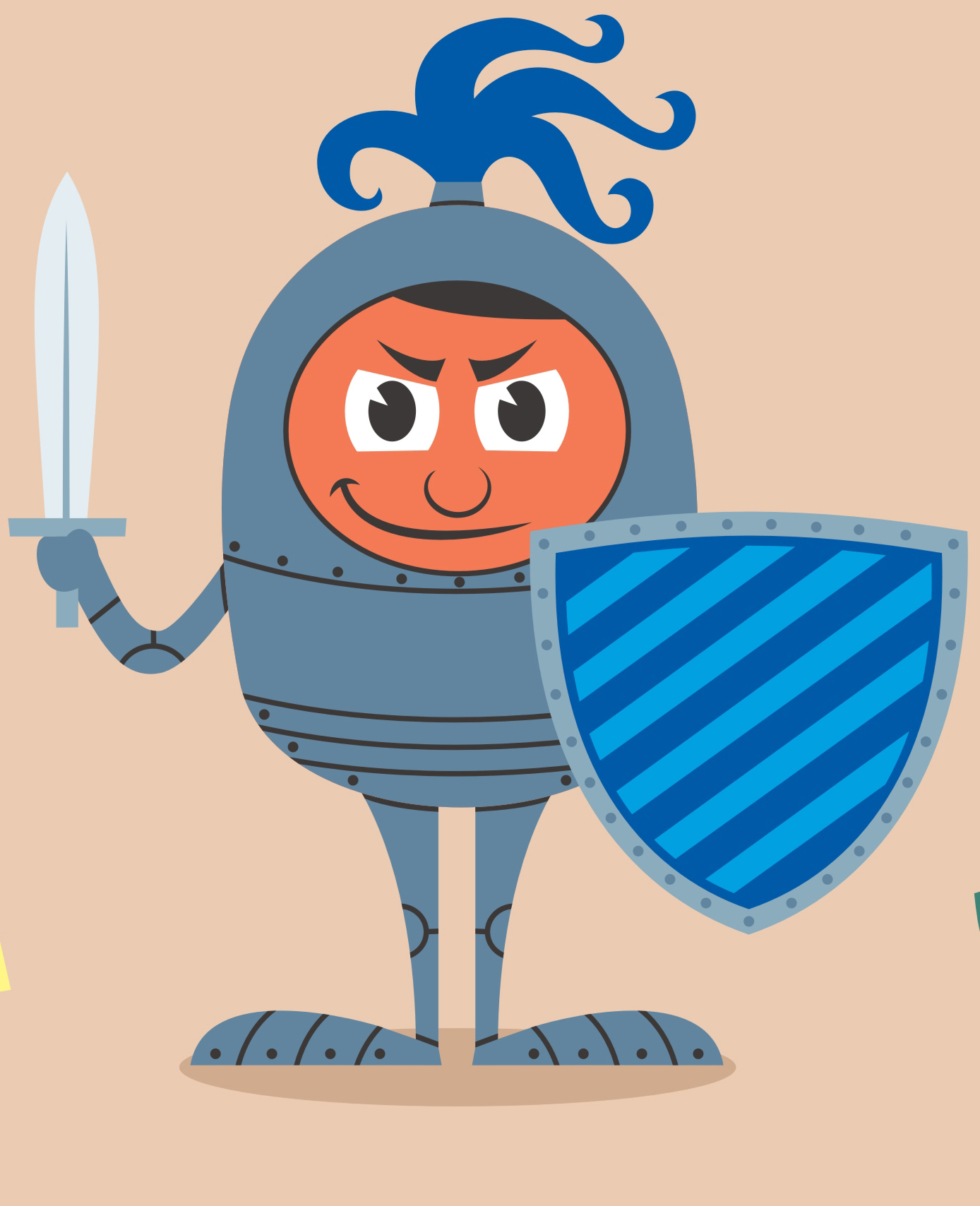 GREENANGRYSADYOUNGELEGANT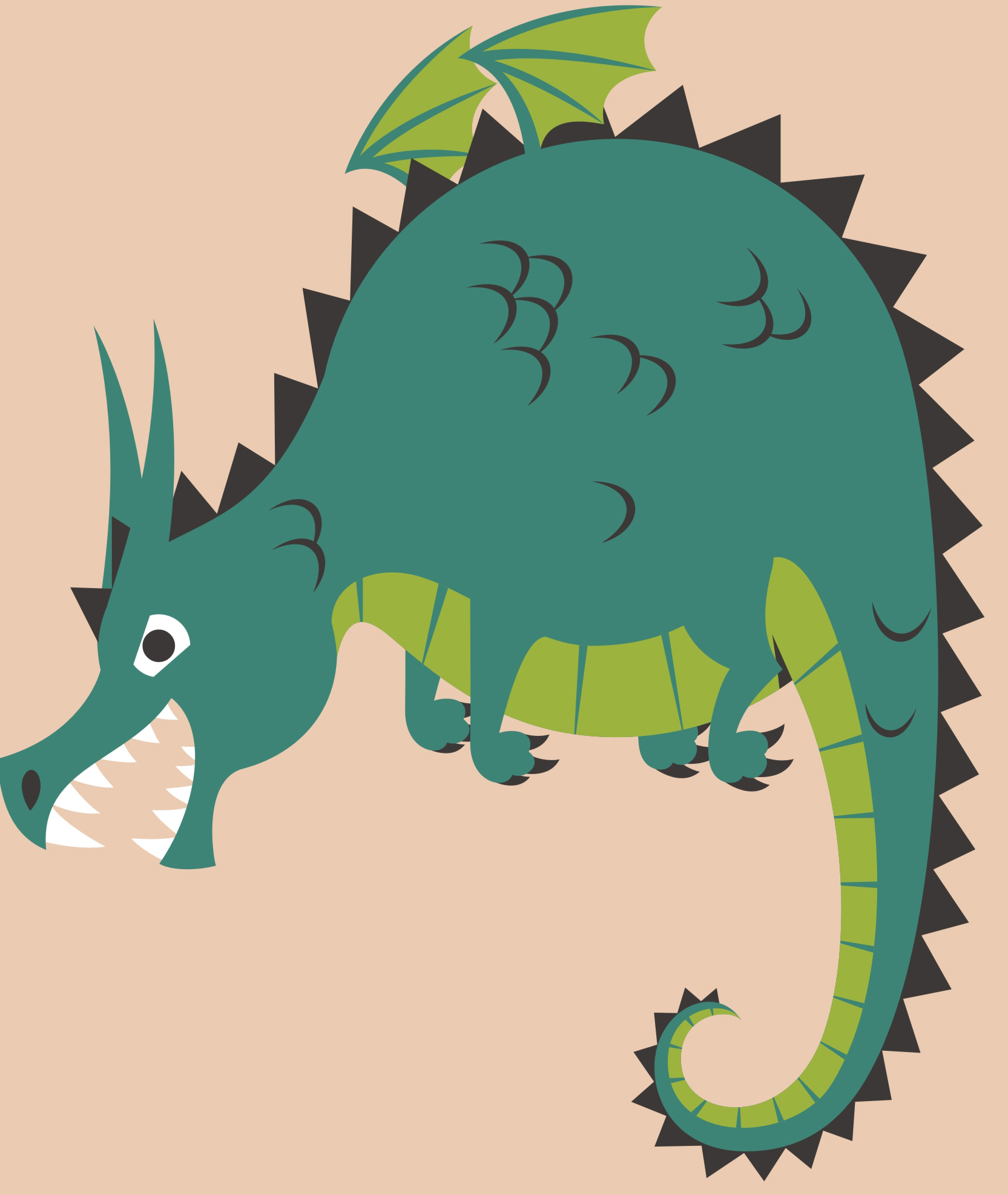 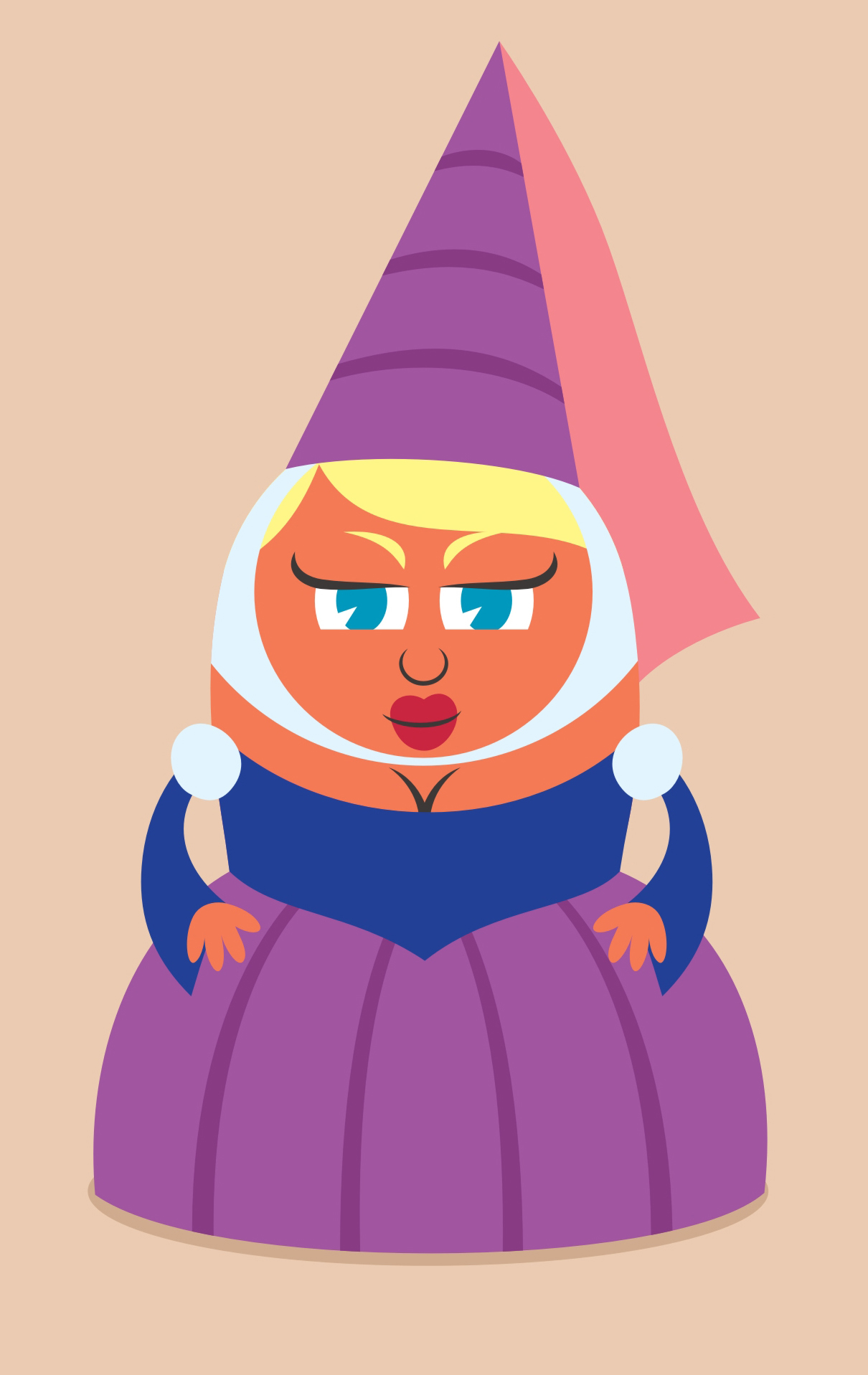 BEAUTIFUL			HANDSOMEOLD			HUNGRY	SCARYPRETTY		POLITE					MAGIC			HUGEKIND	STRONG	NOISY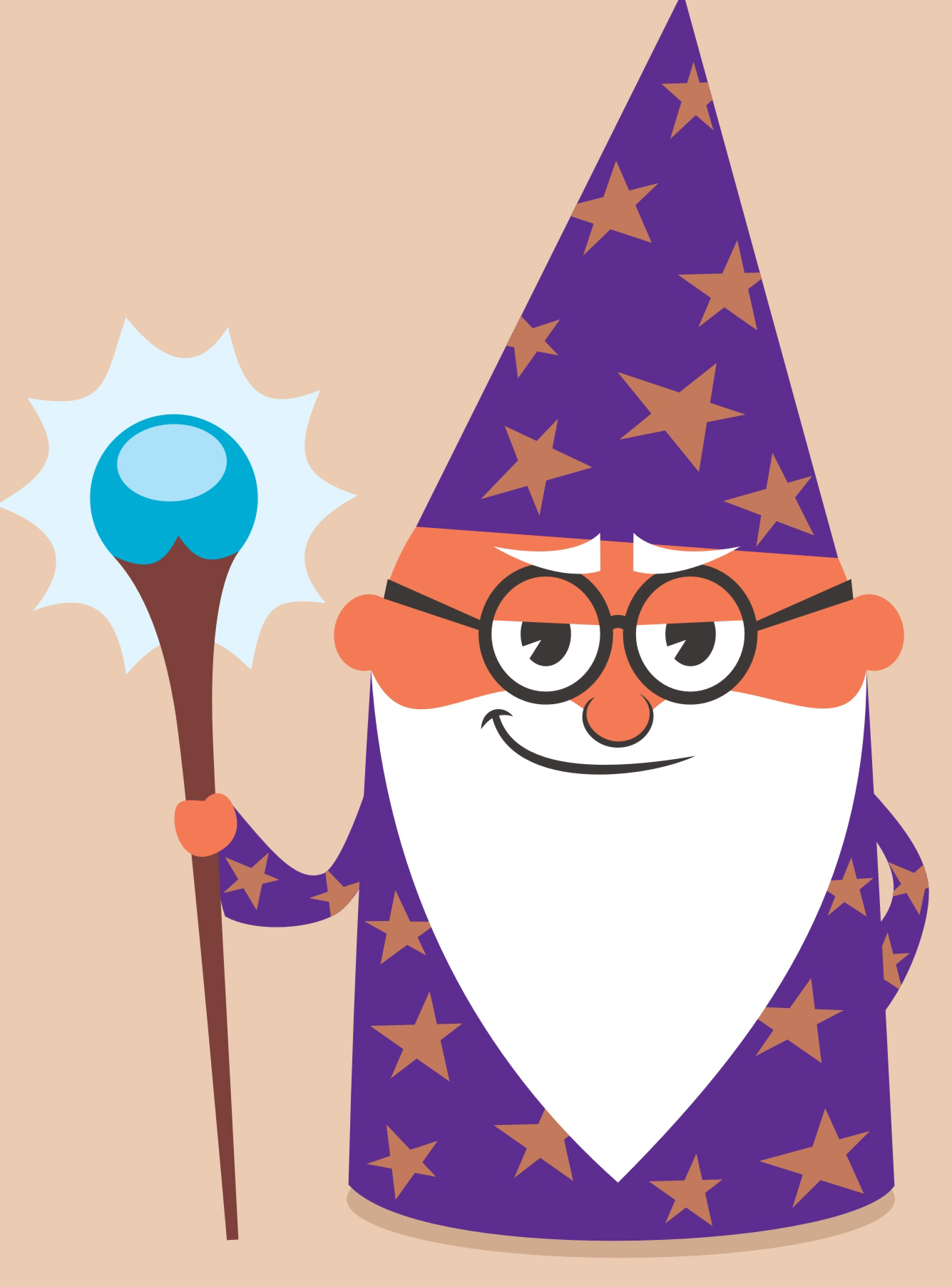 EVILCLEVERDANGEROUS